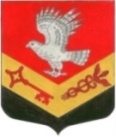 Муниципальное образование"ЗАНЕВСКОЕ   СЕЛЬСКОЕ   ПОСЕЛЕНИЕ" Всеволожского муниципального района Ленинградской областиАДМИНИСТРАЦИЯПОСТАНОВЛЕНИЕ18.04.2011 г.	                                                                                                № 60 дер. ЗаневкаОб организации весеннего месячникапо благоустройству и уборке территорийнаселенных пунктов после зимнего периодаВ целях обеспечения чистоты и порядка в населённых пунктах Муниципального образования и своевременной и качественной уборки территории после зимнего периода, повышения уровня благоустройства, а также в связи с подготовкой к празднованию 66-годовщины Победы в Великой Отечественной войнеПОСТАНОВЛЯЮ:     1.Объявить с 18.04.2011 по 21.05.2011 г. весенний месячник по благоустройству и уборке территорий населённых пунктов после зимнего периода.     2.Утвердить:	2.1.План мероприятий по проведению весеннего месячника по благоустройству и уборки территорий населенных пунктов (Приложение № 1);	2.2.Назначить штаб руководства месячником:- Махортова А. Ю. – Заместитель Главы Администрации – начальник штаба;- Бородаенко Е. И. – и. о. начальника архитектурно-имущественно-земельного отдела Администрации – заместитель начальника штаба.Члены штаба:- Туманов О. Л.- специалист 1 категории Администрации;- Тимофеева М. В. – специалист 2 категории Администрации;- Черемисин А. В. – специалист по делам ГО и ЧС Администрации;- Можар В. Т. – директор ООО «ЖКК Янино»;- Хабарова Н. В. – генеральный директор ООО «ПЖКХ «Янино»;- Коротков С. Н. – участковый уполномоченный УВД Всеволожского района;- Копченова Н. Н. – генеральный директор ООО «СпецТехника Янино»;- Панов Ю. В.- генеральный директор ООО «Свет»;- Красновидов С. В. – генеральный директор ООО «СМЭУ Заневка».	2.3.Обращение к жителям Муниципального образования об участии в мероприятиях по озеленению и благоустройству придомовых территорий и участков (Приложение № 2).2.4.Уведомление к землевладельцам (Приложение № 3).2.5.Формы отчётности (Приложение № 4):- о ходе проведения весеннего месячника по благоустройству, озеленению и уборки территории после зимнего периода;- об участниках весенних работ по благоустройству.     3. Возложить функции сбора, обобщения и анализа информации о выполнении объёма работ в период проведения весеннего месячника на специалиста 1 категории Туманова О. Л.     4. Обеспечить участие в общем субботнике 21.05.2011 г. сотрудников Администрации Муниципального образования, муниципальных учреждений и предприятий, обслуживающих жилищный фонд и содержание территории поселения.     5. Руководителям предприятий, организаций, учреждений, находящихся и осуществляющих деятельность на территории Муниципального образования независимо от форм собственности, старостам  деревень рекомендовать:- разработать планы мероприятий по проведению месячника по благоустройству предприятий и населенных пунктов;- привести в порядок фасады зданий, ограждения, организовать уборку и благоустройство закреплённых и прилегающих территорий, восстановить нарушенные в зимний период элементы благоустройства и дорожного хозяйства.В первоочередном порядке организовать мероприятия по благоустройству памятных мест, воинских и братских захоронений, территорий, прилегающих к учреждениям образования, здравоохранения и культуры.- с 18.04.2011 г. еженедельно по понедельникам, представлять Заместителю Главы Администрации (факс 8 (81370 )78-383) информацию о выполненных работах по благоустройству и количеству участников принявших участие в мероприятиях и работах в соответствии с утвержденными формами.При определении объёмов выполненных работ по благоустройству и количеству участников учитывать только работы по уборке и благоустройству. Объемы ежедневных работ по текущей уборке территории в отчёты не включать.     6. Рекомендовать директору МОУ «Янинская СОШ» Череповец Л. В. провести организационные мероприятия по привлечению к работам по уборке и благоустройству территории учащихся МОУ «Янинская СОШ».     7. Начальнику штаба по благоустройству составить график проверки состояния территории и благоустройства с осмотром придомовых территорий многоквартирных домов и индивидуальных домовладений, внутриквартальных проездов и территорий предприятий и учреждений. Акты проверок представить мне на утверждение к 16.05.2011 г.     8. Генеральному директору ООО «СпецТехника Янино»:- получить талоны на бесплатный вывоз мусора на полигоны бытовых отходов на период проведения весеннего месячника по благоустройству;- обеспечить организацию ежедневного вывоза собранного в ходе месячника мусора на лицензированные объекты размещения.     9. Поручить генеральному директору ООО «ПЖКХ «Янино» и директору ООО «ЖКК Янино» организовать уборку придомовой территории с участием населения.     10. Обязать жителей, проживающих на территориях индивидуальной застройки, осуществить уборку участков и привести содержание территории и строений в соответствии с «Правилами санитарного содержания и уборки территории МО», принятых Решением Совета Депутатов от 24.02.2011 г. № 07.      11. При выявлении нарушений в процессе проведения работ по весенней уборке, при неудовлетворительном содержании подведомственных территорий, направлять информацию в Государственную административно-техническую инспекцию и Государственную жилищную инспекцию Ленинградской области для привлечения нарушителей к административной ответственности.     12. Опубликовать настоящее Постановление в средствах массовой информации.     13. Контроль за исполнением настоящего Постановления возложить на Заместителя Главы Администрации Махортову А. Ю.Глава Администрации							            А. В. Гердий										  Приложение № 1									           к Постановлению								      Главы Администрации               МО «Заневское сельское поселение» 								  № 60 от  18.04.2011 г.									УТВЕРЖДАЮ							            Глава Администрации                                                               МО «Заневское сельское поселение»								______________ А. В. Гердий									18.04.2011 г.ПЛАНмероприятий по проведению весеннего месячника по благоустройствуи уборке территорий населённых пунктов Муниципального образования«Заневское сельское поселение»Заместитель Главы Администрации				А. Ю. Махортова								                      Приложение № 2									           к Постановлению								      Главы Администрации МО «Заневское сельское поселение»								       № 60 от 18.04.2011 г.Обращение к жителям МО «Заневское сельское поселение»Уважаемые граждане!     С 18 апреля по 21 мая 2011 года в нашем Муниципальном образовании проводится ежегодный весенний месячник по благоустройству, озеленению и уборке территорий после зимнего периода, в апреле завершаются мероприятия по  подготовке к празднованию 66-годовщины Победы в Великой Отечественной войне.     Коммунальные службы уже начали работу по приведению в порядок территории населённых пунктов. В работах уже участвуют работники ООО «ПЖКХ «Янино», ООО «ЖКК Янино», ООО «Свет», ООО «СпецТехника Янино» и другие.     Администрация Муниципального образования благодарит всех жителей, которые проявили внимание и уже внесли свой посильный вклад в работу по улучшению санитарного состояния территории и благоустройства.     В апреле – мае предстоит за короткий срок выполнить большой объём работ по уборке и благоустройству территории после сложного зимнего периода, очистить от мусора дворы, вымыть в домах окна, привести в порядок фасады, провести санитарную обрезку деревьев и кустарников, посадить зелёные насаждения.     Администрация Муниципального образования приглашает всех жителей принять участие с 18.04.2011 года в весеннем месячнике благоустройства и внести свой вклад в благоустройство дворов, очистку территорий домовладений, предприятий, учреждений и учебных заведений и принять участие в весеннем месячнике по благоустройству и выйти 21.05.2011 года на субботник.     Вместе мы сделаем наши дворы краше!Администрация Муниципального образования«Заневское сельское поселение»  Приложение № 3									           к Постановлению								      Главы Администрации МО «Заневское сельское поселение»								     № 60 от 18.04.2011 г.Уважаемые граждане!     С 18 апреля по 21 мая 2011 года на территории Муниципального образования «Заневское сельское поселение» проводится ежегодный весенний месячник по уборке территорий после зимнего периода, в апреле завершается работа по подготовке к празднованию 66-годовщины Победы в Великой Отечественной войне.     В связи с этим, с целью обеспечения чистоты и порядка в населённых пунктах, надлежит привести принадлежащие Вам участки в соответствие с требованиями «Правил санитарного содержания и уборки территории», утверждённые Решением Совета Депутатов.- осуществить очистку участка прилегающей территории в соответствии с планом застройки участка на ширину 10 метров свободного пространства по периметру;- прочистить проходящие через участки водотоки, а также водосточные канавы в границах участков, на прилегающих улицах и проездах;- окрасить наружные заборы;- провести санитарную обрезку кустарников и деревьев;- содержать в надлежащем порядке съезды (выезды) с дорог общего пользования к территориям индивидуальной застройки.     Нарушение «Правил санитарного содержания и уборки» влечёт за собой административную, гражданско-правовую и уголовную ответственность.Администрация Муниципального образования«Заневское сельское поселение»   Приложение № 4									           к Постановлению								      Главы Администрации МО «Заневское сельское поселение»								     № 60 от 18.04.2011 г.Сведенияо ходе проведения весеннего месячникапо благоустройству озеленению и уборкетерритории после зимнего периода(нарастающим итогом)Сведенияоб участниках весенних работпо благоустройству по состоянию на  ___ ____ 2011 г.(нарастающим итогом) №п/пНаименование мероприятийИсполнителиСрок выполнения Отметка  о вып.1Подготовка проекта постановления главы администрации о проведении весеннего месячника по благоустройствуТуманов О.Л.18.042Организация проведения общего субботника в:- дер. Заневка- дер. ЯниноХабарова Н.В.Можар В.Т.Хабарова Н.В.21.053Опубликование в муниципальной газете «Заневский вестник» обращение главы администрации МО к жителям населенных пунктов и руководителям предприятий, расположенных и осуществляющих свою деятельность на территории МО о приведении закрепленных территорий в соответствие с «Правилами санитарного содержания» Андреев А.В.18.044Размещение в газете «Заневский вестник» фоторепортажа объектов неудовлетворительного санитарного состоянияАндреев А.В.20.045Отражение хода проведения месячника по благоустройству в средствах массовой информацииАндреев А.В.Весь период6Составление графика проверки состояния территорий и благоустройства с осмотрам придомовых территорий многоквартирных домов и индивидуальных домовладений, внутриквартальных проездов и территорийТуманов О.Л.20.047Получение талонов на бесплатный вывоз мусора на полигоны бытовых отходов на период проведения месячникаБородаенко Е.И.20.048Анализ и обобщение заявок (пожеланий) населения по посадке деревьев, кустарников. Представление обобщенных заявок в администрацию МОМожар В.Т.Хабарова Н.В.22.049Разработка технических заданий:-на разборку сгоревшего жилого дома по ул. Шоссейная д. 74 дер. Янино-1;-на вывоз дополнительных объемов ТБО, смета, мусора (возмещение расходов стоимости топлива при погрузочных работах и транспортировке);-ремонт и окраска существующих ограждений на территории дер. Заневка, дер. Янино-1;-по капитальному ремонту фасада и здания МУ «Янинского СКДЦ»-на изготовление и закупку 20 урн.Туманов О.Л.Евстегнеев В.П.27.0410Инвентаризация уборочного инвентаря и инструмента для обеспечения работ молодежных бригадКопченова Н.Н.Тимофеева М.В.20.0411Обследование территории МО и составление реестров:-«заброшенные (неухаживаемые) земельные участки»;-«участки на территории которых имеются сгоревшие, разрушенные дома и другие объекты недвижимости»;-«незакрепленные участки территории»;-«несанкционированные свалки»Бородаенко Е.И.Попов А.В.28.0412Подготовка ходатайства в Правительство Ленинградской области о рассмотрении вопроса о лишении прав на земельные участки, попадающие под данную категорию в соответствии с требованиями нормативных актов Бородаенко Е.И.Попов А.В.06.0513Нанесение на карту МО участков территории засоренных «борщевиком Сосновского»Бородаенко Е.И.08.0514Поиск организаций (предприятий) оказывающих услуги по искоренению борщевика эффективными, современными средствами. Заключение договора по борьбе с сорными растениями безопасными для человека химическими препаратами Черемисин А.В.08.0515Закрепление за предприятиями прилегающих территорий по механическому выкорчевыванию, периодической вырубке поросли борщевикаБородаенко Е.И.08.0516Вручение предписаний собственниками землевладений, неудовлетворительно содержащих территории о приведение их в соответствие с правилами санитарных и пожарных нормТуманов О.Л.Черемисин А.В.29.0417Организация ежедневного вывоза собранного в ходе месячника мусора на лицензированные объекты размещения, в том числе в день общего субботникаКопченова Н.Н.Весь период18Ликвидация несанкционированных свалок по адресу:-Заневский пост между домами 4-5 под путепроводом;-дер. Кудрово у д. 6;-справа от  дороги на дер. Новосергиевка за путепроводом;-у выезда из садоводства «Колос»;-вдоль Колтушского шоссе у дер. Янино-2;-вдоль Черной дороги в дер. Янино-1Хабарова Н.В.Копченова Н.Н.15.0519Оформление и выдача предписаний руководителям предприятий, организаций, учреждений, старостам деревень с рекомендациями по приведению в соответствие с Правилами содержания закрепленных территорий, установки урн у входов, необходимости систематического окашивания территорий, уничтожения сорных растений (борщевика), очистке мелиоративных каналов, лотков, придорожных кюветов, созданию противопожарных полос и барьеровТуманов О.Л.02.0520Вручение предписаний руководителями предприятий об организации функционирования постов мойки колес при выездах с территорий строительных площадок и территорий, не имеющих дорог с твердым покрытиемТуманов О.Л.02.0521Вручение предписаний гражданам о недопущении снижения ширины проезжей части дороги (1-я линия) в дер. Янино-1, ул. Питерская дер. Заневка Туманов О.Л.25.0422Оформление и выдача предписания директору Всеволожского ДРСУ об уборке и приведении в соответствие придорожной территории (обочин, кюветов) остановок общественного транспорта, восстановления дорожной разметкиТуманов О.Л.25.0423Оформление и выдача ходатайства директору Всеволожского ДРСУ о строительстве 4 крытых навесов (павильонов) на остановках общественного транспорта в дер. Янино-1 (ост. Школа), дер. Суоранда (ост. Голубая дача)Туманов О.Л.26.0424Проведение санитарной декоративной обрезки деревьев и кустарников (высота кустарников 1,5 м) на закрепленных территориях Копченова Н.Н.Хабарова Н.В.Можар В.Т.26.0425Очистка от грунта пешеходной дорожки (тротуара) на ул. Шоссейная дер. Янино-1 санитарная обрезка кустарника, удаление поросли и сухостояКопченова Н.Н.29.0426Разработка и утверждение предложений по архитектурному оформлению территории населенных пунктов (устройство газонов, ограждений, клумб, цветников, вазонов)Бородаенко Е.И.12.0527Разработка плана посадки зеленых насаждений (деревьев, кустарников)Тимофеева М.В.12.0528Ремонт и покраска газонных и дорожных ограждений, ремонт ограждений площадок для сбора ТБОКопченова Н.Н.Хабарова Н.В.Можар В.Т.05.0529Зачистка квартальных проездов дорог с твердым покрытием от песка грязи и сметаКопченова Н.Н.Хабарова Н.В.Можар В.Т.29.0430Организация полива внутридворовых проездов в сухую погодуКопченова Н.Н.Весь период31Осмотр, закрытие крышек лючков, окраска опор уличного освещенияПанов Ю.В.13.0532Приведение в порядок, выравнивание, покраска внутриквартальных знаков и указателей, табличек с названиями улиц и домовКопченова Н.Н.Можар В.Т.Хабарова Н.В.16.0533Восстановление уличного освещения и освещения входов в подъездыПанов Ю.В.Можар В.Т.Хабарова Н.В13.0534Ремонт и закрепление водосточных труб, водоотводящих устройствМожар В.Т.Хабарова Н.В.13.05Уборка территории(кв.м)Уборка территории(кв.м)Уборка территории(кв.м)Уборка территории(кв.м)Посажено деревьев (шт.)Посажено кустов (шт.)Общее количество автотранспорта задействованного в работахВсегоВ том числе (кв.м)В том числе (кв.м)В том числе (кв.м)Посажено деревьев (шт.)Посажено кустов (шт.)Общее количество автотранспорта задействованного в работахВсегоДворовые уличные территорииСкверыИные территорииПосажено деревьев (шт.)Посажено кустов (шт.)Общее количество автотранспорта задействованного в работахОбщее число участников (человек)В том числе:В том числе:В том числе:В том числе:Общее число участников (человек)ЖителиРаботники предприятияУчащиесяИные участники